We love Lichfield 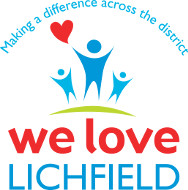 Grant recipients round 2Name of the group Amount Awarded What they will use the grant for 1st Burntwood Scout Group1000To help fund a celebration camp at Beaudesert, to celebrate the 70th anniversary of scouting in BurntwoodClifton Campville Village Hall1000To help fund a replacement dishwasher for the hallCogs Prepares 4 Life987To help fund equipment and facilities for the Cogs Prepares 4 Life programme, supporting adults with learning disabilities.Erasmus Darwin House850To help fund art materials for a larger project celebrating the 20th anniversary of the museum. The celebration will include an art exhibition showcasing the life and changes of the houseFriends 2 Friends1000To help fund educational visits to Aston Hall in Birmingham and the Black County Museum.Gartmore Riding For The Disabled Association Group350To help fund a stable skills and riding club for teenagers with learning difficulties, mental health or BESD support needs.Girlguiding Lichfield Division700To help fund an international trip to Switzerland for their guiders.Kendall & Wall Charitable Trust650To help fund a new gazebo and heaterLichfield Greenhill Bower C.I.C1000To help with the costs of the Lichfield BowerLichfield Swimming Club500To help with the costs of the annual ribbon GalaLive Music Now (North West/West Midlands Branch)500To help fund their "music is medicine" programme, involving a series of music sessions at St Giles HospiceShenstone Cares- Elderly Support Group1000Funds will go towards running costs of their minibus, Christmas trip and Christmas lunchShenstone community library local history group500To help fund the completion of a Heritage walk leaflet and websiteSpark (Burntwood) CIC1000To improve facilities for an after-school club, new purchases will include a new cooker, cooking equipment, activity costs training and DBS checks for their volunteers.The Guild of St Mary's Lichfield1000To design and print a new modern brochure to promote the activities for the groupThe King George V memorial Scouts and Guides recreation lands, known as Beaudesert499To help fund equipment circus equipment to introduce circus skills training to the membersWhittington Wednesday Club300For money towards the clubs New Year Meal, reducing isolationYouth Sailing @ Chasewater384.95To help fund wheels for the boat launching trolleys used in the young sailing club